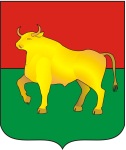 АДМИНИСТРАЦИЯ  КУЙБЫШЕВСКОГО МУНИЦИПАЛЬНОГО РАЙОНАНОВОСИБИРСКОЙ ОБЛАСТИПОСТАНОВЛЕНИЕг. КуйбышевНовосибирская область16.02.2021  № 104В целях  объективной оценки деятельности культурно-досуговых учреждений Куйбышевского района для определения их рейтинга администрация Куйбышевского муниципального района  Новосибирской области	ПРИЛОЖЕНИЕ № 3                                                                            к постановлению администрации                                                                               Куйбышевского района                                                                              от __________2020 № ____Сводная таблица рейтинговой системы оценки деятельности культурно-досуговых учреждений Куйбышевского района за 2019 годО внесении изменений в постановление администрации Куйбышевского района  от 30.01.2020 № 46ПОСТАНОВЛЯЕТ:            1. Внести  в постановление администрации Куйбышевского района от 30.01.2020 № 46 «О внесении изменений в постановление администрации Куйбышевского района от 19.02.2018 № 149» следующие изменения:            1.1. Оценочный лист рейтинговой системы оценки деятельности культурно-досуговых учреждений Куйбышевского  района   изложить в редакции Приложения № 1 к настоящему постановлению.            1.3. Сводную таблицу рейтинговой системы оценки деятельности культурно-досуговых учреждений Куйбышевского района за 2020 год  изложить в редакции Приложения № 2 к настоящему постановлению.            2.  Контроль за исполнением настоящего постановления возложить на Первого заместителя главы  администрации Куйбышевского муниципального района  Новосибирской области Н.В. Колганову.Глава Куйбышевского муниципального района     Новосибирской области                                                                О.В. КараваевОтрокова С.Б.66 230ПРИЛОЖЕНИЕ № 1к постановлению администрацииКуйбышевского района    от __________2020 № ____Состав экспертной группы по рейтинговой оценке деятельностиучреждений культуры Куйбышевского районаПРИЛОЖЕНИЕ № 2к постановлению администрацииКуйбышевского района    от __________2020 № ____              ОЦЕНОЧНЫЙ ЛИСТрейтинговой системы оценки  деятельности культурно-досуговых учреждений Куйбышевского района №Наименование показателяЕд. измеренияКол-во балловПримечание 1Количество культурно-досуговых  мероприятий в отчётном году  в расчете на 1 творческого  работника учреждениямероприятие 1-10ГКМ/КСГКМ- годовое количество мероприятий;КС – количество специалистов творческой деятельности2Количество посещений культурно-досуговых мероприятий в отчётном году  в расчете на 1 жителя поселения ед.1-10ЧП/ЧНЧП- число посетителей мероприятий:ЧН-численность жителей населенных пунктов, обслуживаемых учреждением стационарно3Количество клубных формирований в расчете на 1 жителя поселения ед.1-5ЧФ/ЧНЧФ – число формирований учреждения;ЧН-численность жителей населенных пунктов, обслуживаемых учреждением стационарно4Наличие стабильно действующих коллективов, работающих не менее 2 летед.1-55Численность участников в постоянно действующих творческих объединениях в расчете на 1 творческого  работника%1-5ЧУ/КСЧУ – численность участников;КС- количество творческих специалистов6Доля культурно-просветительских мероприятий для детей и юношества от общего числа мероприятий%1-7МД/ОКМх100МД-мероприятия для детей и юношества, проводимых  в отчетном году; ОКМ-общее количество мероприятий, проводимых в отчётном году7Доля посетителей культурно-просветительских мероприятий для детей и юношества от общей численности населения МО%1-7ПМД/ЧНх100ПМД –посетители мероприятий для детей и юношества;ЧН – численность населения МО8Взаимодействие с учреждениями культуры, образования, молодёжи, социального обеспечения районаколичество совместных мероприятий1-59Участие творческих коллективов в смотрах,  фестивалях, конкурсах:- международных, всероссийских, межрегиональных- областных, зональных- районных, городскихколичество мероприятий107510Наличие творческих коллективов, имеющих звание «народный (образцовый) самодеятельный коллектив»511Участие в конкурсах социально-значимых проектовпроектучастие – 3полученный грант - 1012Доля потребителей, удовлетворенных качеством предоставления  услуг, от  числа населения       %1-5итоги НОК(1 раз в три года)13Доля расходов бюджета, направленных на организацию культурной деятельности, в общем объеме расходов бюджета муниципального образования%1-7СК/МБх100СК-средства, направленные на организацию культурной деятельности%МБ – бюджет муниципального образования13Среднемесячная начисленная заработная плата работников учреждений культурытыс.руб.0-5Исполнение Указа Президента Российской Федерации от 07.05.2012 № 597 «О мероприятиях по реализации государственной социальной политики»14Количество поступивших в отчётном году и обучающихся в учебных заведениях профессионального образования в сфере культуры и искусства (в т.ч. на условиях целевой контрактной подготовки)чел.1-515Количество специалистов учреждения, прошедших курсы повышения квалификации (за отчётный период)чел.1-516Работа со СМИКоличество публикаций и пр. информации  за отчётный период1-5ИТОГО:№Наименование учрежденияКоличество культурно-досуговых  мероприятий в отчётном году  в расчете на 1 творческого  работника учрежденияКоличество посещений культурно-досуговых мероприятий в отчётном году  в расчете на 1 жителя поселенияКоличество клубных формирований в расчете на 1 жителя поселенияНаличие стабильно действующих коллективов, работающих не менее 2 летЧисленность участников в постоянно действующих творческих объединениях в расчете на 1 творческого  работникаДоля культурно-просветительских мероприятий для детей и юношества от общего числа мероприятий1Абрамовский КДЦ2Балманский КДЦ3Булатовский КДЦ4сектор «Веснянский КДЦ» МБУК Куйбышевского района «Культурно-досуговый центр»5Верх-Ичинский КДЦ6Горбуновский КДЦ7Гжатский КДЦ8Зоновский КДЦ9Камский КДЦ10Комсомольский КДЦ11Михайловский КДЦ12Новоичинский КДЦ13Октябрьский КДЦ14Отрадненский КДЦ15Кондуслинский КДЦ16Сергинский КДЦ17Чумаковский КДЦ№Наименование учрежденияДоля посетителей культурно-просветительских мероприятий для детей и юношества от общей численности населения МОВзаимодействие с учреждениями культуры, образования, молодёжи, социального обеспечения районаУчастие творческих коллективов в смотрах,  фестивалях, конкурсах:- международных, всероссийских, межрегиональных- областных, зональных- районных, городскихНаличие творческих коллективов, имеющих звание «народный (образцовый) самодеятельный коллектив»Участие в конкурсах социально-значимых проектов1Абрамовский КДЦ2Балманский КДЦ3Булатовский КДЦ4сектор «Веснянский КДЦ» МБУК Куйбышевского района «Культурно-досуговый центр»5Верх-Ичинский КДЦ6Горбуновский КДЦ7Гжатский КДЦ8Зоновский КДЦ9Камский КДЦ10Комсомольский КДЦ11Михайловский КДЦ12Новоичинский КДЦ13Октябрьский КДЦ14Отрадненский КДЦ15Кондуслинский КДЦ16Сергинский КДЦ17Чумаковский КДЦ№Наименование учрежденияДоля потребителей, удовлетворенных качеством предоставления  услуг, от  числа населения       Среднемесячная начисленная заработная плата работников учреждений культуры1Абрамовский КДЦ2Балманский КДЦ3Булатовский КДЦ4сектор «Веснянский КДЦ» МБУК Куйбышевского района «Культурно-досуговый центр»5Верх-Ичинский КДЦ6Горбуновский КДЦ7Гжатский КДЦ8Зоновский КДЦ9Камский КДЦ10Комсомольский КДЦ11Михайловский КДЦ12Новоичинский КДЦ13Октябрьский КДЦ14Отрадненский КДЦ15Кондуслинский КДЦ16Сергинский КДЦ17Чумаковский КДЦНаименование учрежденияКоличество поступивших в отчётном году и обучающихся в учебных заведениях профессионального образования в сфере культуры и искусства (в т.ч. на условиях целевой контрактной подготовки)Количество специалистов учреждения, прошедших курсы повышения квалификации (за отчётный период)Работа со СМИ1Абрамовский КДЦ2Балманский КДЦ3Булатовский КДЦ4сектор «Веснянский КДЦ» МБУК Куйбышевского района «Культурно-досуговый центр»5Верх-Ичинский КДЦ6Горбуновский КДЦ7Гжатский КДЦ8Зоновский КДЦ9Камский КДЦ10Комсомольский КДЦ11Михайловский КДЦ12Новоичинский КДЦ13Октябрьский КДЦ14Отрадненский КДЦ15Кондуслинский КДЦ16Сергинский КДЦ17Чумаковский КДЦ